Guam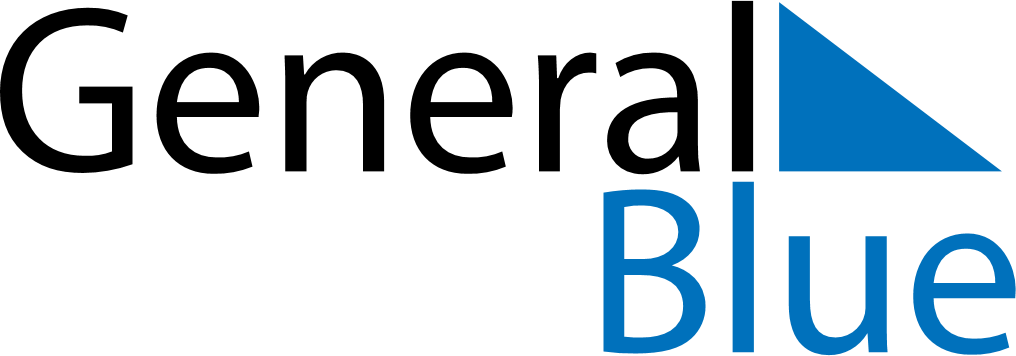 GuamGuamGuamGuamGuamGuamGuamApril 2019April 2019April 2019April 2019April 2019April 2019April 2019April 2019MondayTuesdayWednesdayThursdayFridaySaturdaySunday123456789101112131415161718192021222324252627282930May 2019May 2019May 2019May 2019May 2019May 2019May 2019May 2019MondayTuesdayWednesdayThursdayFridaySaturdaySunday12345678910111213141516171819202122232425262728293031June 2019June 2019June 2019June 2019June 2019June 2019June 2019June 2019MondayTuesdayWednesdayThursdayFridaySaturdaySunday123456789101112131415161718192021222324252627282930 Apr 15: Tax DayApr 19: Good FridayApr 21: Easter SundayApr 24: Administrative Professionals DayMay 12: Mother’s DayMay 27: Memorial DayJun 16: Father’s Day